中学校　国語　故事成語①　（解答）（　　　）年（　　　）組（　　　）番　名前（　　　　　　　　　　　　　）故事からうまれた四字熟語（例）故事…昔、ある人が、飼っている猿に「とちの実」を朝三個、夜四個やると言ったら猿が怒ったので、朝四個、夜三個やるといったら大喜びした。意味…口先で人をごまかすこと。用例…きみは人がいいから、朝三暮四のような言葉にだまされないようにね。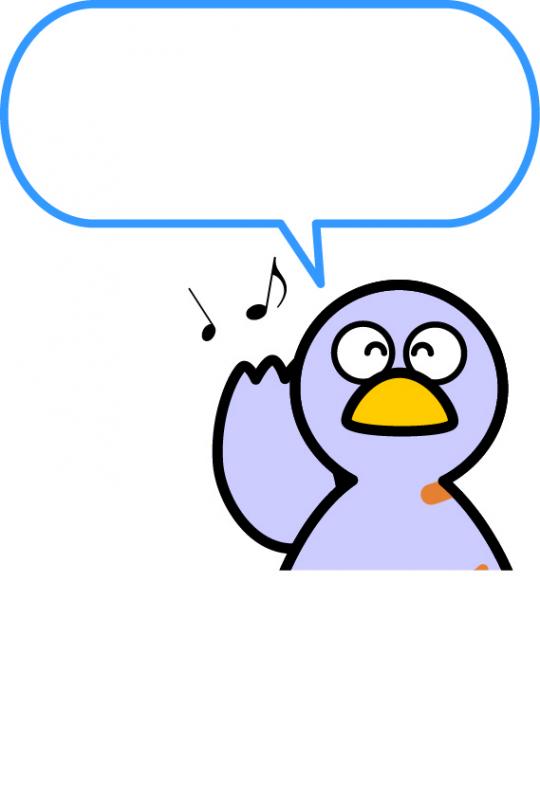 一　それぞれ、四字熟語にあう意味を下の□の中から選び、記号で答えなさい。（１０点×１０問）⑴　　　　　　ア よいものと劣ったものがまじって区別がないこと。⑵　　　　　　イ 優れた器量の人は、年をとってから大成するということ。⑶　　　　　　ウ 迷って、方針や見込みが立たないこと。⑷　　　　　　エ 過去から新しい知識を得ること。⑸　　　　　　オ 苦心や苦労を重ねること。⑹　　　　　　カ 最初は勢いが盛んだが、最後には勢いがなくなること。⑺　　　　　　キ 仲間同士が互いに励まし合い、学問や人格の向上に努めること。⑻　　　　　　ク 見かけだけ立派で、実質がともなわないこと。⑼　　　　　　ケ 仲の悪い者が、同じ場所に居合わせること。⑽　　　　　　コ 周りが敵ばかりであること。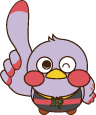 